Об определении специальных мест для размещения  предвыборных печатных  агитационных материалов при проведении выборов Президента Российской Федерации 15-17 марта 2024 года       В соответствии с п.7 ст.54 Федерального закона от 12.06.2002 № 67-ФЗ «Об основных гарантиях избирательных прав на участие в референдуме граждан Российской Федерации», п.7 ст.55 Федерального закона 10.01.2003 №19-ФЗ «О выборах Президента Российской Федерации», администрация сельского поселения       ПОСТАНОВЛЯЕТ:     1.Утвердить перечень специальных мест для размещения агитационных материалов при проведении выборов Президента Российской Федерации 15-17 марта 2024 года  на территории сельского поселения согласно приложению.    2.Агитационные материалы на иных зданиях, сооружениях, объектах и помещениях могут вывешиваться (расклеиваться, размещаться) с согласия и на условиях собственников, владельцев указанных объектов.    3. Запрещается вывешивать (расклеивать, размещать) агитационные материалы на памятниках, обелисках, зданиях, сооружениях и в помещениях, имеющих историческую, культурную и архитектурную ценность, а также в зданиях и помещениях избирательных комиссий, в помещениях для голосования и на расстоянии менее 50 метров от входа в них.   4.Местом для размещения предвыборных агитационных плакатов размером 3х6 метров считать здание расположенное по адресу: РБ, Гафурийский район, с.Саитбаба, ул.Колхозная, д.1в.   5. Настоящее постановление обнародовать на информационном стенде и разместить на сайте сельского поселения.Глава сельского поселения                                             В.С.КунафинПриложение к постановлению администрации                                                                                   сельского поселения Саитбабинский  сельсовет                                                                                         муниципального района Гафурийский район РБ от  07 февраля 2024 года № 4 ПЕРЕЧЕНЬобъектов для размещения агитационных материалов на территории сельского поселения Саитбабинский сельсовет МР Гафурийский район РББАШҠОРТОСТАН РЕСПУБЛИКАҺЫҒАФУРИ РАЙОНЫ МУНИЦИПАЛЬ РАЙОНЫНЫӉ СƏЙЕТБАБА АУЫЛ СОВЕТЫ АУЫЛ БИЛƏМƏҺЕ ХАКИМИƏТЕ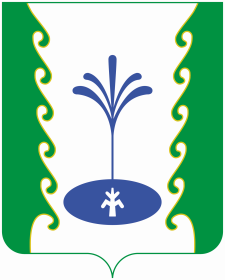 АДМИНИСТРАЦИЯСЕЛЬСКОГО ПОСЕЛЕНИЯ САИТБАБИНСКИЙ СЕЛЬСОВЕТМУНИЦИПАЛЬНОГО РАЙОНА ГАФУРИЙСКИЙ РАЙОН РЕСПУБЛИКИ БАШКОРТОСТАНҠАРАРҠАРАРҠАРАРПОСТАНОВЛЕНИЕПОСТАНОВЛЕНИЕ07 февраль,  2024 йыл№ 4№ 4№ 407 февраля  2024 года№ п/пНаименование и адрес объекта, около которого (в котором) находится место для размещения материалов.Место для размещения материалов.1Республика Башкортостан Гафурийский район с.Саитбаба, ул.А.Вахитова, д.24 (возле СВА)информационный стенд для размещения объявлений.2Республика Башкортостан Гафурийский район с.Саитбаба, ул.Центральная, д.47(возле магазина)информационный стенд для размещения объявлений.3Республика Башкортостан Гафурийский районд.Усманово,ул.Молодежная, д.2а (здание магазина)информационный стенд для размещения объявлений.4Республика Башкортостан Гафурийский район д.Юзимяново,ул.30 лет Победы, д.14/1;(здание магазина)д.Юзимяновоул.Революционная, д.47(здание магазина)информационный стенд для размещения объявлений. информационный стенд для размещения объявлений.